Comune di SAN PIETRO IN GUARANO
Provincia di Cosenza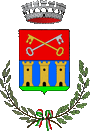 Settore Amministrativo – Ufficio ISTATGraduatoria provvisoria selezione rilevatori ISTAT indagine AVQ 2017Avverso la presente è ammesso reclamo motivato al referente comunale ISTAT (dott.ssa Elena Lorenzet) entro 5 gg. lavorativi dalla data di pubblicazione e comunque non oltre le ore 12.00 di giorno 27 febbraio 2017. Scaduto tale termine la graduatoria sarà definitiva e si procederà alla stipula del contratto con gli aventi diritto.San Pietro in Guarano, 20/02/2017	Il referente comunale ISTAT
	(dott.ssa Elena LORENZET)protdatanomepunteggioesito100117/02/2017NARDI VITO24Ammesso e selezionato97916/02/2017CUFONE LAURA13Ammesso e selezionato97316/02/2017LAVIA ROSA13Ammesso83713/02/2017CASSANO CRISTINA12Ammesso92114/02/2017CASSANO ILARIA4Ammesso83313/01/2017BRUNO JESSICA4Ammesso100417/02/2017BARONE NATALINO4Ammesso100317/02/2017BELSITO MASSIMO4Ammesso100217/02/2017INTRIERI SALVATORE3,5Ammesso98916/02/2017CAPUTO GIUSEPPE3Ammesso100917/02/2017VENTURA FRANCESCO1Ammesso95815/02/2017BENNARDO PIETRO0,5Ammesso83813/02/2017VENTURA RITA0Escluso83913/02/2017VENTURA ROBERTO0Escluso